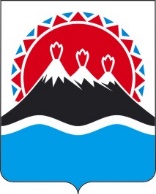 П О С Т А Н О В Л Е Н И ЕПРАВИТЕЛЬСТВА  КАМЧАТСКОГО КРАЯ                   г. Петропавловск-КамчатскийПРАВИТЕЛЬСТВО ПОСТАНОВЛЯЕТ:1. Внести в приложение 1 постановления Правительства Камчатского края от 15.02.2011 № 72-П "О комиссии при Правительстве Камчатского края по соблюдению требований к служебному поведению государственных гражданских служащих Камчатского края и урегулированию конфликта интересов" следующие изменения: 1) слова "Войтов Алексей Юрьевич" заменить словами "Нехаев Сергей Викторович";2) наименование должности Нехаева Сергея Викторовича изложить в следующей редакции:«Врио Вице-губернатора Камчатского края – руководителя Аппарата Губернатора и Правительства Камчатского края, председатель комиссии»;2. Настоящее постановление вступает в силу через 10 дней после дня его официального опубликования. Пояснительная запискак проекту постановления Правительства Камчатского края "О внесении изменений в постановление Правительства Камчатского края от 15.02.2011 
№ 72-П "О комиссии при Правительстве Камчатского края по соблюдению требований к служебному поведению государственных гражданских служащих Камчатского края и урегулированию конфликта интересов"  Настоящий проект постановления Правительства Камчатского края разработан в связи с кадровыми изменениями в Аппарате Губернатора и Правительства Камчатского края. Для реализации настоящего проекта постановления Правительства Камчатского края дополнительных средств краевого бюджета не потребуется.Проект постановления Правительства Камчатского края 19.05.2020 размещен до 28.05.2020 на Едином портале проведения независимой антикоррупционной экспертизы и общественного обсуждения проектов нормативных правовых актов Камчатского края.Проект постановления Правительства Камчатского края не подлежит оценке регулирующего воздействия в соответствии с постановлением Правительства Камчатского края от 06.06.2013 № 233-П "Об утверждении Порядка проведения оценки регулирующего воздействия проектов нормативных правовых актов Камчатского края и экспертизы нормативных правовых актов Камчатского края".[Дата регистрации]№[Номер документа]О внесении изменений в 
постановление Правительства Камчатского края от 15.02.2011 
№ 72-П "О комиссии при Правительстве Камчатского края по соблюдению требований к служебному поведению государственных гражданских служащих Камчатского края и урегулированию конфликта интересов"Временно исполняющий обязанности Председателя Правительства - Первого вице-губернатора Камчатского края[горизонтальный штамп подписи 1]А.О. Кузнецов